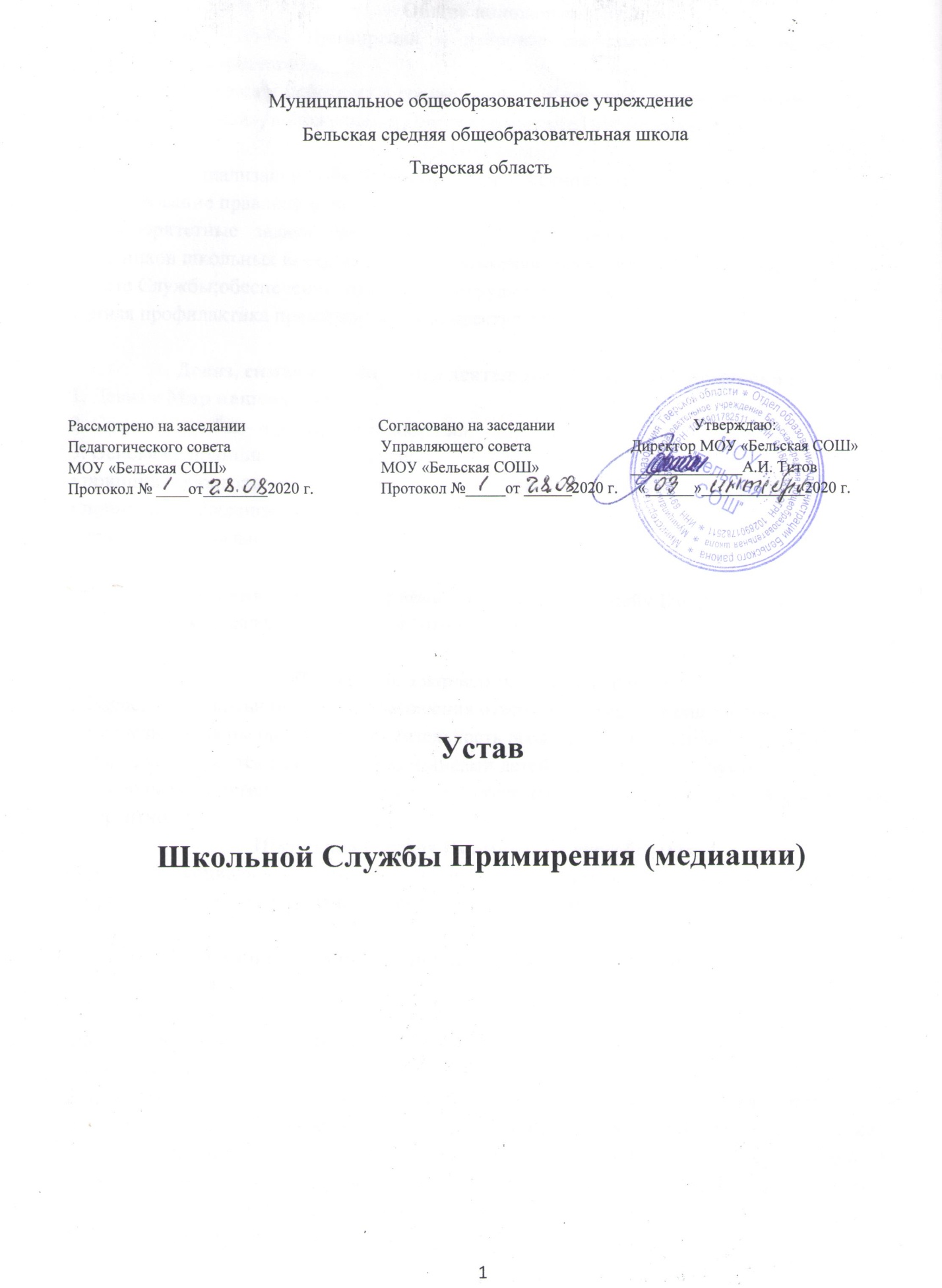 Общие положения1. Школьная Служба Примирения – добровольная самоуправляемая общественная организация подростков.2. Служба создаётся и действует в соответствии с Международной конвенцией «О правах человека и ребёнка», положением о Школьной Службе Примирения.Цели и задачи1. Цель: социализация обучающихся через технологии конструктивного общения (формирование правовой культуры).2. Приоритетные задачи: создание условий реализации программ примирения для участников школьных конфликтов;самовыражение каждого члена службы через участие в работе Службы;обеспечение отношений сотрудничества между учителями и учащимися;ранняя профилактика правонарушений и преступлений.Девиз, символы, принципы деятельности Службы Примирения1. Девиз « Мир нашему дому»2. Символ службы – « раскрытые ладони»3. Основные принципы деятельности:• принцип добровольности;• принцип конфиденциальности;• принцип нейтральности.Условия и порядок приёма в Школьную Службу ПримиренияЧленами службы являются учащиеся  10-11 классов.Положение о взрослых членах Службы1. Взрослые в школьной службе примирения отвечают за защиту прав ребёнка.2. Взрослые должны организовать деятельность ребят на достижение цели службы.3. Взрослые являются главными помощниками детей в деятельности службы.4.Приобщение детей и подростков к общечеловеческим нормам, формирование толерантности.Школьная Служба Примирения способствует:Поддержке социально значимых инициатив подростков, разработке и реализации социальных проектов, развитию добровольчества (волонтерства).Функции и полномочия Школьной Службы Примирения:Организаторская.Представительская.Информационно-пропагандистская.Методическая.В пределах этих функций школьная служба имеет следующие полномочия: представлять школьную службу примирения перед детскими коллективами школы, педагогическим коллективом, родительской общественностью, в общественных и государственных структурах; планировать и проводить примирительные встречи; изучать, анализировать и пропагандировать интересный опыт работы; принимать решения по вопросам общественной жизнедеятельности школьной службы примирения.Права и обязанности членов Школьной Службы Примирения:1. Член Школьной Службы Примирения имеет право:• членом службы примирения может стать любой обучающийся 10-11 классов школы, старшеклассник или взрослый, кому интересна деятельность организации, кто считает деятельность такой службы полезной, признаёт данный Устав, а также принимает участие в деятельности организации;• участвовать в планировании и корректировании деятельности службы и выполнении принятого плана;• сохранять и развивать традиции своего коллектива;• участвовать в работе органов школы;• приём в Службу примирения осуществляется на добровольных началах;• равные права и обязанности;• на защиту своих прав и интересов.2. Члены Школьной Службы Примирения обязаны:• выполнять все требования Устава и принимать активное участие в деятельности Школьной службы примирения;• не разглашать сведения, полученные в ходе программ примирения, за исключением информации о возможном нанесении ущерба для жизни, здоровья и безопасности;• являться независимым посредником, помогающим сторонам конфликта самостоятельно найти решение.Заключительные положения1. Настоящий Устав вступает в силу с момента утверждения2. Изменения в Устав вносятся руководителем Службы по предложению членов Службы.Приложение  5План создания службы примирения  в школе Согласовано                                                                    УтверждаюПлан работы ШкольнойСлужбы Примирения  ….на _____ -______ учебный годЦель: создание условий успешной социализации несовершеннолетних правонарушителей, снижение количества правонарушений через внедрение модели реализации восстановительных технологий в систему профилактики правонарушений несовершеннолетних и социального сиротства.Задачи:1. Установление порядка организации и проведения восстановительных программ.2. Мониторинг реализации восстановительных процедур в школе.3. Создание информационного поля о восстановительных технологиях и реализации программ в школе.4. Реализация восстановительных программ.Приложение 6Порядок работы примирителя в  восстановительной программеАвторы: Рустем Максудов, Людмила Карнозова, Антон Коновалов №Наименование мероприятияСроки исполненияОтветственные1Издание Приказа о создании службы примирения  доДиректор школы2Разработка и утверждение Положения о Школьной службе примирения в соответствии со стандартами восстановительной медиациидоДиректор школы3Назначение руководителя службы примирения в школедоДиректор школы4Создание на сайте школы информационной страницы, освещающей основные мероприятия, направленные на развитие школьной службы примирения доОтветственный за школьный сайт5Информирование на сайте школы всех участников образовательного процесса о создании школьной службы примирения доОтветственный за школьный сайт6Освещение результатов работы школьной службы примирения По меренеобходимостиОтветственный за школьный сайт7Анализ информации о конфликтах и способах реагирования на конфликты (число конфликтов, число административных вмешательств, отношение педагогов  к конфликтам)Ежегоднов маеРуководитель службы примирения  в школе.8Работа службы по разрешению поступающих  конфликтных ситуаций в соответствии с порядком работы примирителя.  Ведение регистрационного журнала для дальнейшего мониторингаПостоянноРуководитель службы примирения в школе.9Обсуждение с администрацией и педагогами результатов работы службы, путей ее улучшения и влияния ШСП на школуЕжегоднов маеЗам. директора по ВР10Изучение руководителем ШСП литературы по восстановительной коммуникации  и восстановительному правосудиюПостоянноРуководитель  службы примирения в школе.11Включение элементов восстановительных практик в различные воспитательные формы и мероприятияПостоянноЗам. директора по ВР, руководитель службы примирения  в школе.№МероприятиеФорма проведенияСроки Предполагаемый результатОрганизационно-методическая деятельностьОрганизационно-методическая деятельностьОрганизационно-методическая деятельностьОрганизационно-методическая деятельность1Совещание школьной службы примиренияПланирование текущей деятельности2Формирование электронной библиотеки «Восстановительные технологии»Создание электронной библиотеки3Выступление на совещании о Школьной службе примирения.Презентация учителям Школьной службы примирения.Информированность педагогов, учащихся и родителей о ШСПНормативно-правовое обеспечение деятельностиНормативно-правовое обеспечение деятельностиНормативно-правовое обеспечение деятельностиНормативно-правовое обеспечение деятельности3Разработка Положения о ШСПРазработка Устава о ШСПСоздание нормативной правовой базы4Разработка инструкций «О порядке организации проведения восстановительной процедуры»Создание нормативной правовой базыРеализация восстановительных процедурРеализация восстановительных процедурРеализация восстановительных процедурРеализация восстановительных процедур6Проведение программ примиренияпо мере необходимостиРеализация программ7Сбор информации о ситуации, с которой организуется восстановительная процедураАнализ документовпо мере необходимостиПолная информация о ситуации8Консультирование законных представителей несовершеннолетних, специалистов, работающих с участниками реализуемых восстановительных программ (ВП)по мере необходимостиПодготовка и выдача рекомендаций, получение согласия родителей на проведение восстановительных программ (ВП)Просветительская деятельностьПросветительская деятельностьПросветительская деятельностьПросветительская деятельность9Организация и проведение ознакомительного семинара «Работа Школьной Службы Примирения (ШСП)»Расширение знаний о деятельности ШСП10Обновление баннера на сайте школы «Школьная Служба Примирения»Информирование о работе ШСПЭкспертная деятельностьЭкспертная деятельностьЭкспертная деятельностьЭкспертная деятельность11Подготовка отчета, заключения о работе с конкретной семьей, подростком по запросу суда, КДН и ЗП, органов опеки и попечительствапо мере необходимостиЗащита законных интересов несовершеннолетних12Участие в заседаниях суда в качестве свидетеля, в КДН и ЗП – в качестве экспертапо мере необходимостиЗащита законных интересов несовершеннолетних13Консультации у методистов, специалистов по восстановительным программам (ВП)по мере необходимостиЗащита законных интересов несовершеннолетнихЭффекты реализации восстановительных процедурЭффекты реализации восстановительных процедурЭффекты реализации восстановительных процедурЭффекты реализации восстановительных процедур14Подготовка отчета о реализации восстановительной программы (ВП) в ШСППроведение мониторинга15Подготовка и сдача отчета о реализации восстановительной программы (ВП) в школеПроведение мониторинга